Cadres pour dessiner la première partie du récit, ou tout le récit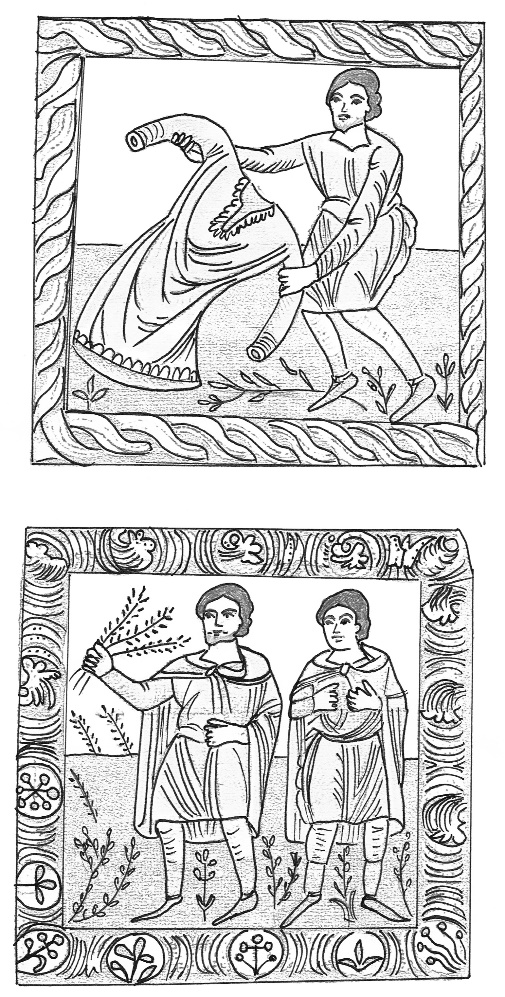 